Easter Parade AnnouncementAs we follow the impact of the coronavirus (COVID-19), the health and safety of our guests, volunteers, vendors,  and community at large remains our top priority. 
Out of an abundance of caution, we are waiting until April 1, 2020 to determine whether to proceed with Easter on Parade. Thank you for your understanding.Monument Avenue2020Easter Parade On Monument AvenueMonument Avenue Preservation Society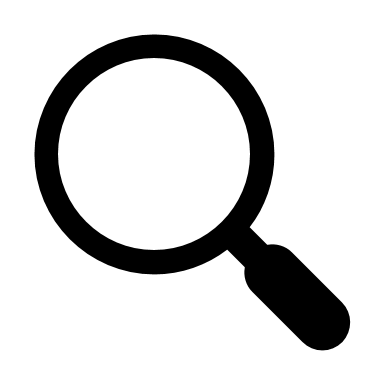 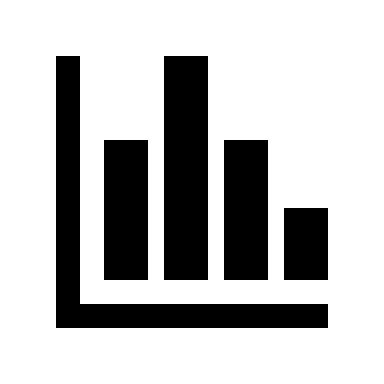 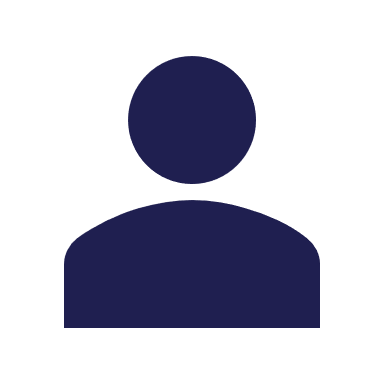 -  -